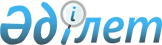 О реорганизации закрытого акционерного общества "ХОЗУ"Постановление Правительства Республики Казахстан от 26 октября 2000 года N 1597

      В соответствии с Законом Республики Казахстан от 10 июня 1998 года Z980281_  "Об акционерных обществах" и Указом Президента Республики Казахстан, имеющим силу Закона, от 19 июня 1995 года N 2335 Z952335_  "О государственном предприятии" Правительство Республики Казахстан постановляет: 

      1. Согласиться с реорганизацией закрытого акционерного общества "ХОЗУ" путем присоединения к нему дочернего предприятия - типографии Республиканского государственного производственно-эксплуатационного объединения Канцелярии Премьер-Министра Республики Казахстан. 

      2. Управлению Делами Президента Республики Казахстан (по согласованию) совместно с Комитетом государственного имущества и приватизации Министерства финансов Республики Казахстан в установленном законодательством порядке принять необходимые меры, вытекающие из настоящего постановления. 

      3. Признать утратившими силу некоторые решения Правительства Республики Казахстан согласно приложению. 

      4. Настоящее постановление вступает в силу со дня подписания. 

      Премьер-Министр 

      Республики Казахстан 

                                                    Приложение 

                                           к постановлению Правительства 

                                                Республики Казахстан 

                                            N 1597 от 26 октября 2000 года 

                               Перечень 

                   утративших силу некоторых решений 

                   Правительства Республики Казахстан 

      1. Постановление Правительства Республики Казахстан от 16 ноября 1995 года N 1545 "О производственно-эксплуатационном объединении Аппарата Правительства Республики Казахстан". 

      2. Постановление Правительства Республики Казахстан от 3 июня 1996 года N 672 P960672_  "О Республиканском государственном производственно- эксплуатационном объединении Канцелярии Премьер-Министра Республики Казахстан". 

      3. Постановление Правительства Республики Казахстан от 28 июня 1996 года N 828 P960828_  "О внесении изменений и дополнений в некоторые решения Правительства Республики Казахстан". 

      4. Постановление Правительства Республики Казахстан от 1 ноября 1996 года N 1327 P961327_  "О типографии Республиканского государственного производственно-эксплуатационного объединения Аппарата Правительства Республики Казахстан". 

      5. Пункт 4 приложения 3 к постановлению Правительства Республики Казахстан от 6 февраля 1997 года N 170  P970170_   (САПП Республики Казахстан, 1997 г., N 6, ст. 46). 

      6. Постановление Правительства Республики Казахстан от 9 июля 1997 года N 1090  P971090_   "О внесении изменений и дополнений в постановления Правительства Республики Казахстан от 16 ноября 1995 г. N 1545 и от 3 июня 1996 г. N 672". 
					© 2012. РГП на ПХВ «Институт законодательства и правовой информации Республики Казахстан» Министерства юстиции Республики Казахстан
				